様式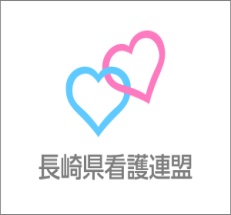 施設訪問　１施設訪問　２施設訪問　３区　分内　　　　容内　　　　容内　　　　容日時　　　　年　　月　　日（　　曜日）（時間　　　：　　～　　　：　　）　　　　年　　月　　日（　　曜日）（時間　　　：　　～　　　：　　）　　　　年　　月　　日（　　曜日）（時間　　　：　　～　　　：　　）訪問担当者訪問施設名担当者訪問目的持参資料及びグッズ・入会のご案内・ハンドブック・アンフィニ（　　　号）・入会申込書・会費納入書・その他（　　　　　　　　　　　　　　　）　・入会のご案内・ハンドブック・アンフィニ（　　　号）・入会申込書・会費納入書・その他（　　　　　　　　　　　　　　　）　・入会のご案内・ハンドブック・アンフィニ（　　　号）・入会申込書・会費納入書・その他（　　　　　　　　　　　　　　　）　備考区　分内　　　　容内　　　　容内　　　　容日時　　　　年　　月　　日（　　曜日）（時間　　　：　　～　　　：　　）　　　　年　　月　　日（　　曜日）（時間　　　：　　～　　　：　　）　　　　年　　月　　日（　　曜日）（時間　　　：　　～　　　：　　）訪問担当者訪問施設名担当者訪問目的持参資料及びグッズ・入会のご案内・ハンドブック・アンフィニ（　　　号）・入会申込書・会費納入書・その他（　　　　　　　　　　　　　　　）　・入会のご案内・ハンドブック・アンフィニ（　　　号）・入会申込書・会費納入書・その他（　　　　　　　　　　　　　　　）　・入会のご案内・ハンドブック・アンフィニ（　　　号）・入会申込書・会費納入書・その他（　　　　　　　　　　　　　　　）　備考区　分内　　　　容内　　　　容内　　　　容日時　　　　年　　月　　日（　　曜日）（時間　　　：　　～　　　：　　）　　　　年　　月　　日（　　曜日）（時間　　　：　　～　　　：　　）　　　　年　　月　　日（　　曜日）（時間　　　：　　～　　　：　　）訪問担当者訪問施設名担当者訪問目的持参資料及びグッズ・入会のご案内・ハンドブック・アンフィニ（　　　号）・入会申込書・会費納入書・その他（　　　　　　　　　　　　　　　）　・入会のご案内・ハンドブック・アンフィニ（　　　号）・入会申込書・会費納入書・その他（　　　　　　　　　　　　　　　）　・入会のご案内・ハンドブック・アンフィニ（　　　号）・入会申込書・会費納入書・その他（　　　　　　　　　　　　　　　）　備考